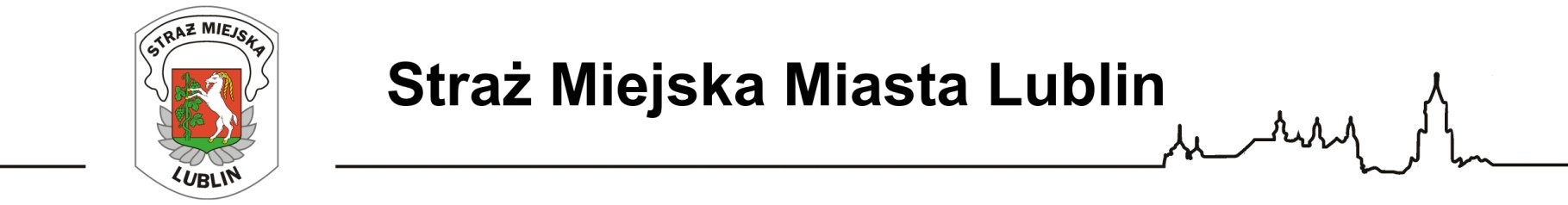 Lublin, data……………………………KARTA ZGŁOSZENIAKONKURS EKOLOGICZNY”STRAŻNIK SKRZAT RATUJE ŚWIAT”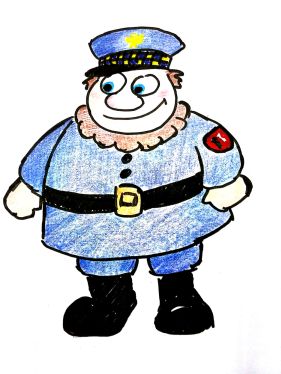 Nazwa szkoły / placówki: …………………………….…………..…...……………………………..…………………………………………………………………………………………………Adres: ……………………………….………………………..……………………………………………………………………………………………………………………Nr telefonu: ……………………………………………………………………….Imię i nazwisko oraz nr telefonu kontaktowego nauczyciela - koordynatora:……………………………………………………………………………………...………………………………………………………………………………………Imiona i nazwiska uczniów/klasa biorących udział w konkursie:……………………………………………………………………………..……………………………………………………….………………….……………………………………………………………………………………………………….…………………………………………………………………………………….………………………………………………..…………………………………...………………………………..(Podpis dyrektora szkoły/placówki)